Предмет: ИсторияКалугина Светлана Александровна, учитель истории и обществознанияГБОУ СОШ № 514 Калининского района Санкт-ПетербургаИнтерактивный урок«Смутное время»7 класс(базовый уровень)Выходные данные литературы и интернет источников, использованных на уроке учителем и учащимися:Морозова Л.Е,.Демкин А.В. История России в лицах. Государственные деятели XVII в.-М., 2001Набатова О.Г. Конспекты уроков для учителя истории М., 2004Сахаров Н.И., Буганов, В.И. История России с древнейших времен до конца XVII века. – М.,2005История. Сборник рефератов для школьников, абитуриентов и преподавателей М., 2003Родная старина: Отечественная история в рассказах и картинках. Сост. В.Д. Сиповский. – М., Современник, 1994Кондратьев И.К. Седая старина Москвы. Памятники архитектуры Москвы. М, 2011Научная библиотека диссертаций и авторефератов disserCat http://www.dissercat.com/content/malye-goroda-severo-zapada-rossii-v-smutnoe-vremya#ixzz349KuBgWZhttp://www.art-catalog.ru/article.php?id_article=423 http://www.kreml.ru/ru/virtual/exposition/PreciousTableware/cupsWine/http://ru.wikipedia.org/wiki/Актуальность урока. Актуальность урока состоит в том, что в начале XVII в. Россия пережила грандиозное потрясение, поставившее под вопрос её государственное единство и суверенитет. В преодолении этого кризиса большую роль сыграли рядовые» россияне, проявившие гражданское мужество, политическое сознание и патриотизм. Этот опыт преодоления кризиса актуален и для нашего времени. Не случайно к событиям Смуты нас отсылает один из национальных праздников России — День народного единства, который отмечается 4 ноября. Задачи урока. Данный урок соответствует требованиям ФГОС. Основные задачи урока − создание условий для интеллектуальной деятельности учащихся на уроке, для формирования знаний о подъёме национально-патриотического движения в период Смуты, об освобождении Москвы от польских интервентов, о значении для России воцарения новой династии, об итогах и последствии Смуты для русского  народа. 1)	В предметном направлении: Урок изучения нового материала призван углубить знания учащихся по теме урока; продолжить выработку у школьников умения анализировать события, явления, деятельность персоналий, сопоставлять и строить самостоятельные умозаключения, аргументировать свои выводы; приводить имеющиеся в исторической литературе оценки исторических событий.2)	В метапредметном направлении:Урок должен формировать у учащихся универсальные учебные действия. Прививать коммуникативные и регулятивные умения, навыки групповой работы, способности выделять главное, существенное в изучаемом материале. Научить искать информацию из разных источников, делать выводы, обобщать и систематизировать информацию. Формировать познавательную активность и творческое мышление.3)	В направлении личностного развития:По типу урок является развивающим. Одной из целей урока является формирование у учащихся личностного отношения к изучению прошлого своей страны. В результате изучения материала урока учащиеся смогут понять особенности национально–патриотического движения в России на современном этапе. Учащиеся получат практические навыки работы с первоисточниками, с интернет ресурсами, научатся доступно и логично излагать собранный в процессе поиска материал.Планируемые результаты: Способствовать у учащихся воспитанию чувства сопричастности к героической истории своей Родины, патриотических чувств на примере подвигов героев  Смутного времени.Создать на уроке условия для интеллектуальной деятельности учащихся по формированию знаний о подъёме национально – патриотического движения в период Смуты, о значении для России воцарения новой династии, об итогах и последствии Смуты для русского  народа.Научить учащихся систематизировать и анализировать исторические факты, определять причинно-следственные связи, выявлять историческую и методологическую обусловленность различных  оценок событий прошлого;Научить учащихся аргументировано представлять собственное отношение к дискуссионным вопросам;Активизировать познавательную деятельность учащихся, формировать у них наблюдательность к окружающим явлениям, развить у них логическое и критическое мышление в оценке сложных вопросов истории;Оборудование и материалы к уроку:Презентация в Microsoft Power Point «Смутное время».Раздаточный дидактический иллюстративный материал.Компьютер, проектор.Бланки опорных конспектов.Формы и методы диагностики предметных, метапредметных результатов учащихся на уроке: В учебном процессе в ходе проведения урока используется: обсуждение, диалог, самостоятельная работа, исследование, сообщение учащихся, самопроверка и взаимопроверка. При этом, предполагается индивидуальная, групповая и фронтальная работа с классом. Индивидуальная работа проходит по теоретическим вопросам, с последующей самопроверкой и взаимопроверкой. Групповая работа необходима при выполнении более сложных заданий. Последующая интерактивная фронтальная проверка позволяет устранить недочеты в решениях, глубже закрепить пройденный материал.Содержание учебного материала урока и этапы урока с подробным описанием видов деятельности учителя и учащихся.ХОД УРОКА:У каждого ученика на столе лежат бланки опорного конспекта. Учитель просит учеников вписать в опорный конспект фамилию и предлагает ознакомиться с темой и планом урока. Поясняет, что после просмотра презентации учащиеся должны будут ответить в опорном конспекте на вопросы по самоконтролю знаний. Учитель сможет оценить ответы после просмотра их ответов.Постановка целей и задач. Мотивация учебной деятельности учащихся.1. Вступительное слово учителя. Учитель подчеркивает актуальность урока. (высвечиваются слайды 1 - 2).На рубеже XVI– XVII Московское государство пережило тяжелый кризис, охвативший все сферы жизни и поставивший его на грань существования. Главные предпосылки Смуты – это разорение страны в результате Ливонской войны и опричнины, усиление социальных конфликтов. Основные направления социальных конфликтов:  борьба крестьян против закрепощения (введены заповедные лета, а затем пятилетний срок розыска и возврата беглых и вывезенных крестьян); боярство против самодержавия; мелкие служилые люди также недовольны своим положением. Действие этих социально–экономических факторов усиливалось социально–психологическим состоянием общества: опричнина привела к моральной деградации общества. По словам великого русского историка С.М.Соловьева, «водворилась страшная привычка не уважать жизни, чести, имущества ближнего». Пока на Московском престоле сидели государи привычной династии, население в своем огромном большинстве безропотно подчинялись. Но пресечение династии привел к всеобщему брожению и кризису. Появилось огромное количество «воровских людей» – маргиналов, не связанных никакими моральными ограничениями, готовых воевать под любыми знаменами. Долгие годы «Смуты» страшно разорили и слабили страну. По свидетельству современников, в то время можно было ехать целыми днями, не встретив живого человека – лишь воронье над покинутыми деревнями. В последующий период с огромным трудом происходит возрождение Московского государства.Долговременные последствия – события Смуты оставили глубокий след в психологии русского народа, который укрепился в мысли о необходимости поддержки самодержавной власти, ибо даже суровая и подчас несправедливая власть оказалась лучше всеобщего распада и анархии. Ведь пережитые бедствия явились преимущественно результатом не внешнего вторжения (оно было следствием ослабления государства), а внутренней Смуты. Все это усиливало позиции самодержавия, тем более что в ходе смуты еще более ослабла старая знать: она была либо истреблена, либо в немалой степени дискредитировала себя своей «шатостью». Трудное восстановление разоренной страны вынудило государство усилить государственные повинности, способствовало упрочению крепостной зависимости.События Смутного времени вместе с тем показали огромную жизнеспособность нашего народа: он смог найти в себе силы для спасения и возрождения страны в почти безнадежном положении. Россияне оказались не пассивными и покорными «рабами», а инициативными людьми, сохранившими определенные демократические традиции (ополчение по собственной инициативе) и умение действовать совместно. Немало геройских подвигов: длительное сопротивление Троице–Сергиева монастыря «тушинцам», Смоленска – полякам, подвиг Ивана Сусанина.Вывод: Таким образом, Россия оказалась на грани грандиозного социального взрыва. Нестабильной ситуацией в стране поспешили воспользоваться западные соседи - Речь Посполитая и Швеция. Они были заинтересованы в отторжении западных земель России. Создаётся угроза потери независимости страны.Вопрос учителя: 4 ноября в нашей стране отмечается как День народного единства. Какое событие послужило причиной объявления этого дня праздником?2 Что такое «Смута» (высвечиваются слайд 3). Комментарии учителя:Смута - глубокий духовный, экономический, социальный и внешнеполитический кризис, постигший Россию в конце 16- начале 17 в.в. «Никогда еще на Руси не наблюдалось подобных событий. На московский престол претендовали и беглый монах, и бывший холоп, и нищий школьный учитель. Наследственная московская монархия, веками утверждавшая себя среди удельных порядков, в один момент превратилась в выборную. А вместо одного государственного центра появляются несколько, и в каждом сидел свой правитель. Народ принимал самое активное участие в утверждении на престоле то одного, то другого претендента. Бояре и дворяне метались между разными царями, часто думая не о государственной пользе, а  о собственной выгоде. Поддерживая то одного, то другого самозванца, жители России подняли оружие друг против друга. И за всем этим зорко следили давние недруги страны, довольные ее ослаблением, готовые каждую минуту отхватить себе лакомый кусочек богатой земли.»Вопрос учителя: Как вы понимаете слово «Смута»? 3. Причины и хронология «Смутного времени» (высвечиваются слайды 4 – 6)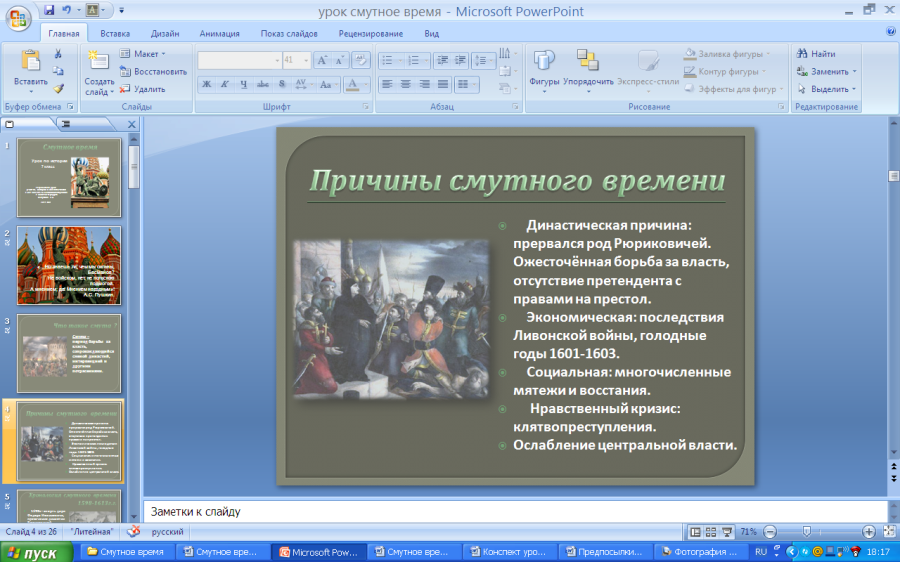 Комментарии учителя: Главные причины Смуты – это разорение страны в результате усиления социальных конфликтов. Направления социальных конфликтов: борьба крестьян против закрепощения (введены заповедные лета, а затем пятилетний срок розыска и возврата беглых и вывезенных крестьян); боярство против самодержавия; мелкие служилые люди также недовольны своим положением. Действие этих социально–экономических факторов усиливалось социально–психологическим состоянием общества – опричнина Грозного привела к моральной деградации общества. Причины также коренились в самом строе Московского государства XVI в. В их основе лежало противоречие между целями, которые должно было преследовать правительство, и средствами, какими оно располагало. В.О. Ключевский и С. Ф. Платонов  выделили в истории Смуты три периода: династический ( когда конфликт охватил лишь верхи общества), социальный ( когда в Смуту оказались втянуты все сословия России) и национальный ( когда сословия были вынуждены объединиться, чтобы спасти страну от иноземных вторжений). Хронология Смутного времени:     1598г. - смерть царя Федора Иоанновича, пресечение династии Рюриковичей.    1601-1605 г.г.- царствование Бориса Годунова.    1603г. - восстание Хлопка,  недовольство Годуновым.    1605 г.- смерть Бориса Годунова, воцарение в Москве самозванца.Вопрос учителя: Каковы причины «Смуты»? Что стало поводом к началу «Смутного времени»?4. Династический период «Смутного времени».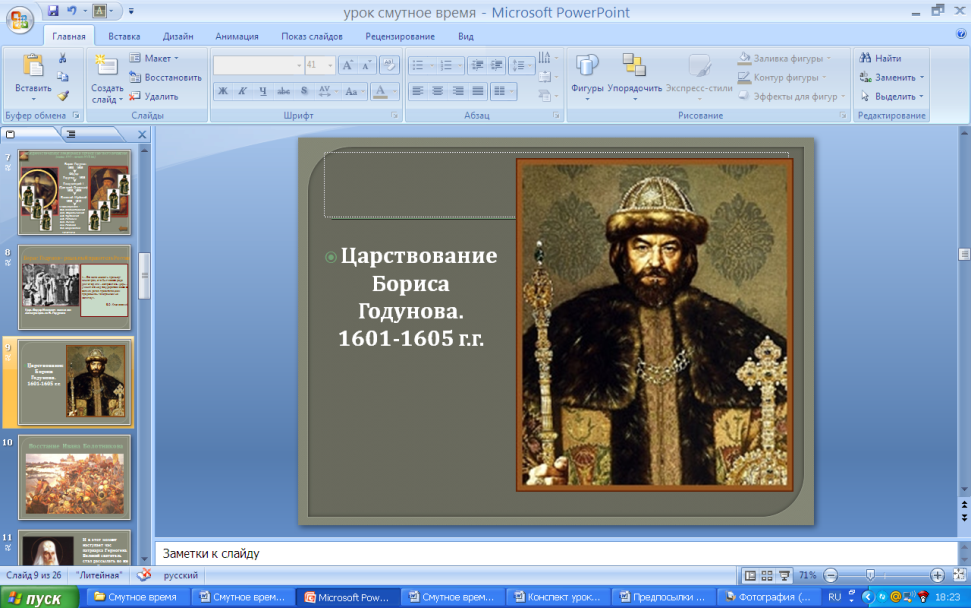 (Высвечиваются слайды 7-9). Комментарий учителя: После смерти бездетного царя Федора в 1598 г. пресеклась династия Рюриковичей на Московском престоле, и земским собором был избран на царство Борис Годунов. Борис Годунов показал себя талантливым правителем, пытался проводить взвешенную политику, стремился примирить интересы различных групп общества. Особое внимание уделяется укреплению западных границ Московского государства. Этой цели должно было служить соглашение об объединении (унии) католической и православной церкви. Она была провозглашена в 1596 г. в Бресте, и с тех пор, вплоть до настоящего времени, униаты (сторонники этой унии) играют важную (не только религиозную, но и политическую роль) в жизни этого региона. Однако можно сказать, что новому царю фатально не везло: кроме общественных противоречий вмешался природный фактор. В 1601 г. случился страшный неурожай, который длился еще два года. В стране начался голод, лишь в Москве было похоронено 127 тыс. человек, умерших от голода. Многие бояре, чтобы не кормить своих холопов, отпускают их на «волю». Из отпущенных и беглых собираются многочисленные вооруженные группы. Главным очагом концентрации недовольных и мятежных элементов становится западная окраина государства (так называемая Северская украйна). Уже в 1603 г. правительству с трудом удалось подавить значительное движение недовольных под руководством Хлопка.В такой взрывоопасной обстановке у царя Бориса появился таинственный и страшный враг: в Польше появился молодой человек, который назвал себя царевичем Дмитрием, сыном Ивана Грозного, и заявил о своем намерении идти на Москву, добывать «прародительский престол». Историки до сих пор спорят о личности того самозванца. В то время официальная версия состояла в том, что он был галичским боярским сыном Григорием Отрепьевым, который постригся в монахи в Чудовом монастыре в Москве, поэтому его впоследствии называли «расстригой» (беглым монахом).Некоторые польские магнаты согласились ему помогать, и в октябре 1604 г. Лжедмитрий вошел в московские пределы и издал воззвание к народу с сообщением, что Бог спас его. Население Северской украйны стало переходить на его сторону, в посланных против мятежников войсках проявлялась «шатость» и «недоумение», – не идут ли они против законного царя? В апреле 1605 г. царь Борис неожиданно умер, войска перешли на сторону «Дмитрия» и в июне Москва с торжеством приняла «природного» государя (1605–1606 гг.) Жена и сын Бориса Годунова были убиты до прихода в Москву Лжедмитрия.Новый царь казался деятельным и энергичным правителем, уверенно державшимся на «прародительском» престоле. В дипломатических контактах с другими странами он принял титул «императора» и пытался создать большой союз европейских держав для борьбы против Турции. Но вскоре он стал возбуждать недовольство тем, что не соблюдал старых русских обычаев и обрядов (высказывается мнение, что он был первым царем–«западником», своего рода предшественником Петра I). Пришедшие с ним поляки держали себя в Москве высокомерно и заносчиво, обижали и оскорбляли москвичей.Недовольство особенно возросло, когда в начале мая 1606 г. к царю приехала из Польши его невеста, Марина Мнишек, и он обвенчался с ней и короновал ее как царицу, хотя она отказалась перейти в православие. Используя это недовольство, бояре во главе с Василием Шуйским подготовили заговор. Подняв набатным звоном народ против поляков, в ночь на 17 мая 1606 г. заговорщики ворвались в Кремль и убили царя. Согласно преданию, труп «Дмитрия» сожгли и, смешав пепел с порохом, выстрелили им из пушки в ту сторону, откуда он пришел.Ставший после этого царем Василий Шуйский (время правления: 1606–1610 гг.) был известен как старый интриган и лжец, он не пользовался уважением. Главный результат «династического» этапа «Смуты» – это катастрофическое падение авторитета власти, распад всех сдерживающих связей, начало «войны всех против всех».5. Социальный период «Смуты». Начало гражданской войны.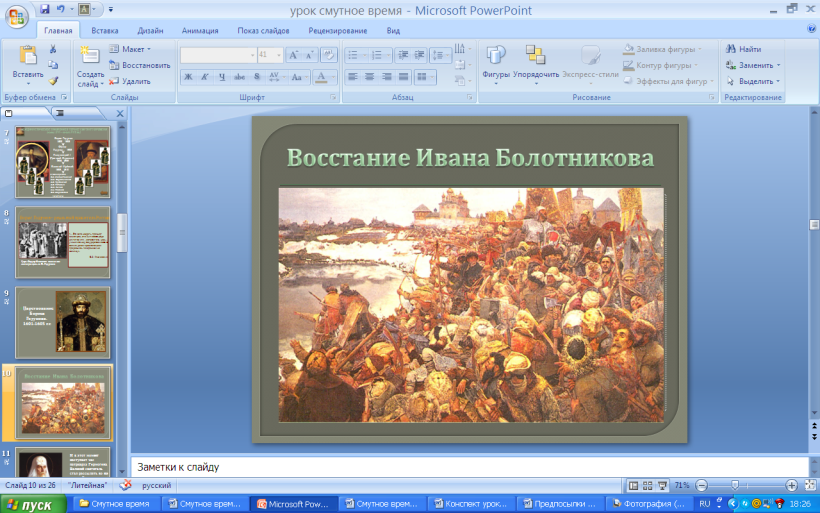 Высвечивается слайд 10. Комментарии учителя: Вскоре после свержения «царя Дмитрия» в городах Северской украйны началось восстание под руководством Ивана Болотникова. Он призывал народные низы истреблять богатых и знатных и забирать их имущество, что обеспечило ему массовую поддержку. В тоже время восстали тульские и рязанские служилые люди под руководством Пашкова и Ляпунова. Войско Болотникова и мятежные служилые люди объединились под Москвой. Но потом они решили избрать из двух зол меньшее и в решающий момент сражения под Москвой перешли на сторону царя. Болотников был разбит и отступил сначала в Калугу, потом в Тулу, где был осажден царскими войсками и вынужден сдаться (потом его ослепили и утопили).Массы участников восстания рассеялись, готовые возобновить борьбу, если найдется новый предводитель. Такой вскоре явился в лице второго Лжедмитрия. Под его знаменами собрались не только представители угнетенных народных низов, но также часть служилых людей, казаки, отряды поляков, – словом все, кто стремился поживиться в обстановке Смуты. Лжедмитрий подступил к Москве и расположился в подмосковном селе Тушино (отсюда его прозвище – «Тушинский вор»).6.Национальный период «Смуты» и борьба против интервентов.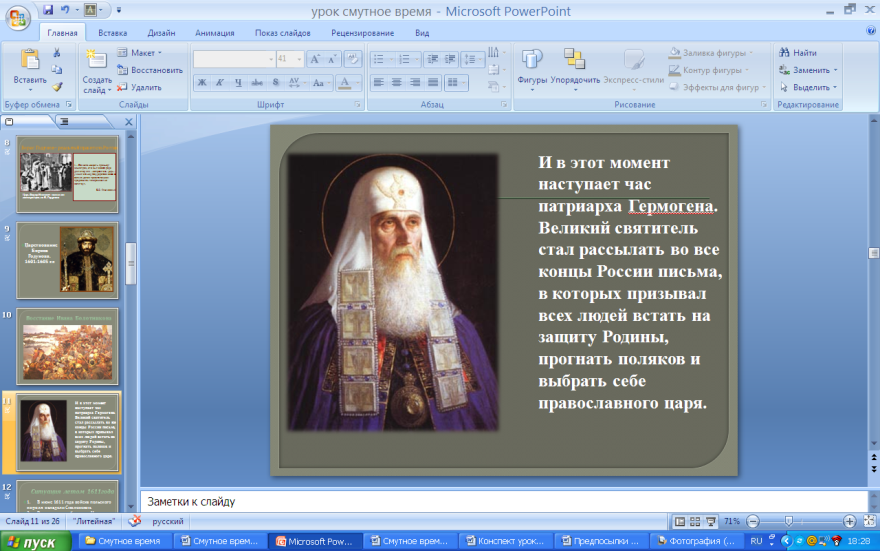 (Высвечиваются слайды 11 - 15)Не будучи в состоянии одолеть «тушинцев», царь Василий договорился о военной помощи со шведами. Этим воспользовался враг Швеции польский король Сигизмунд, – в 1609 г. он перешел границу и осадил Смоленск. Летом следующего, (1610 г). После поражения царских войск под Москвой у с. Клушино Шуйский окончательно потерял авторитет и был свергнут. У власти оказалось боярское правительство («семибоярщина»), которое решило избрать на престол сына короля Сигизмунда Владислава. Москва присягнула Владиславу, как своему будущему царю, с согласия бояр в Москву вошли польские войска. До поры до времени поляков терпели как защиту от главной опасности – «тушинцев». Однако, в конце 1610 г. Лжедмитрий II был убит, и теперь народное недовольство все более обращалось на иноземных оккупантов. Инициатором борьбы за возрождение национальной государственности в это время становится патриарх Гермоген. В начале 1611 г. создается первое земское ополчение, которое пытается освободить Москву. Оно распалось из–за конфликта между служилыми людьми и казаками. После этого инициатором нового земского ополчения стал Нижний Новгород во главе с земским старостой Кузьмой Мининым. Начальником ополчения был приглашен воевода Дмитрий Михайлович Пожарский. После прибытия ополчения в Ярославль фактически образовалась новая временная верховная власть – «совет всея земли». В октябре 1612 г. Москва была, наконец, освобождена. В начале 1613 г. земский собор избрал новым царем 16–летнего Михаила Романова. Так была закончена Смута и положено начало новой династии, правившей страной вплоть до  февраля 1917 г.6. Последствия и историческое значение «Смуты».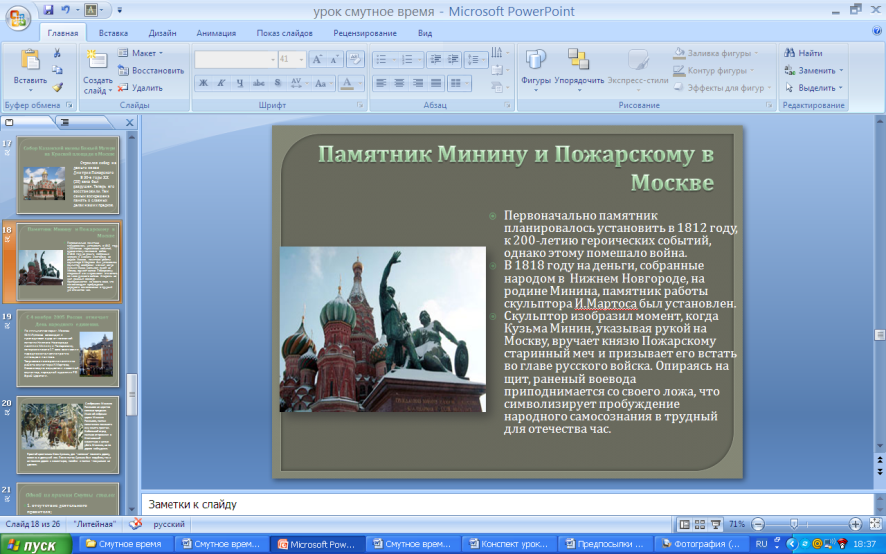 Высвечиваются слайды (16 – 20)Долгие годы «Смуты» страшно разорили и слабили страну. По свидетельству современников, в то время можно было ехать целыми днями, не встретив живого человека – лишь воронье над покинутыми деревнями. В последующий период с огромным трудом происходит возрождение Московского государства.Долговременные последствия – события Смуты оставили глубокий след в психологии русского народа, который укрепился в мысли о необходимости поддержки самодержавной власти, ибо даже суровая и подчас несправедливая власть оказалась лучше всеобщего распада и анархии. Ведь пережитые бедствия явились преимущественно результатом не внешнего вторжения (оно было следствием ослабления государства), а внутренней Смуты. Все это усиливало позиции самодержавия, тем более что в ходе Смуты еще более ослабла старая знать: она была либо истреблена, либо в немалой степени дискредитировала себя своей «шатостью». Трудное восстановление разоренной страны вынудило государство усилить государственные повинности, способствовало упрочению крепостной зависимости.Закрепление полученных знанийУчитель предлагает учащимся проверить знания, полученные на уроке. Необходимо ответить на вопросы, размещенные на слайдах.Высвечиваются слайды 21-25.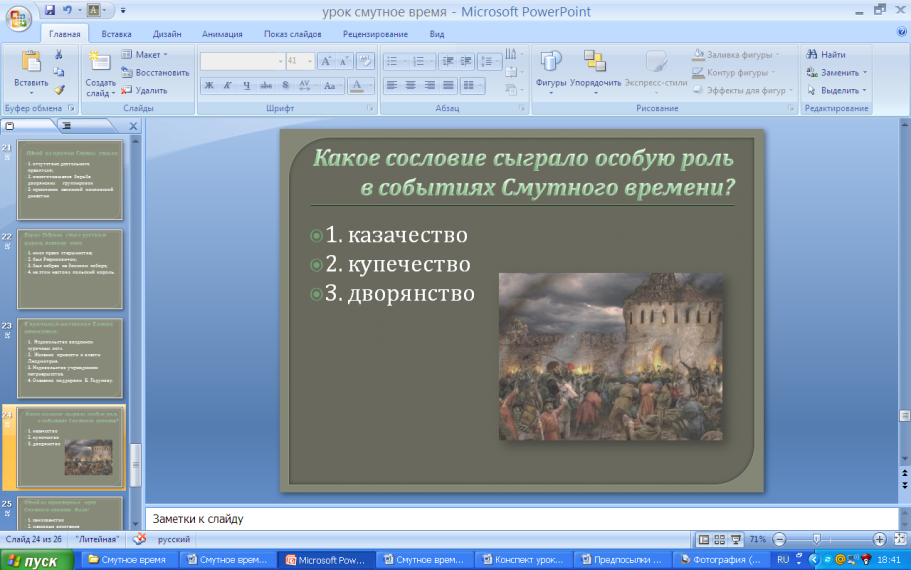 Актуализация знаний учащихсяУчитель подчеркивает важность темы урока. Высвечивается слайд-26. 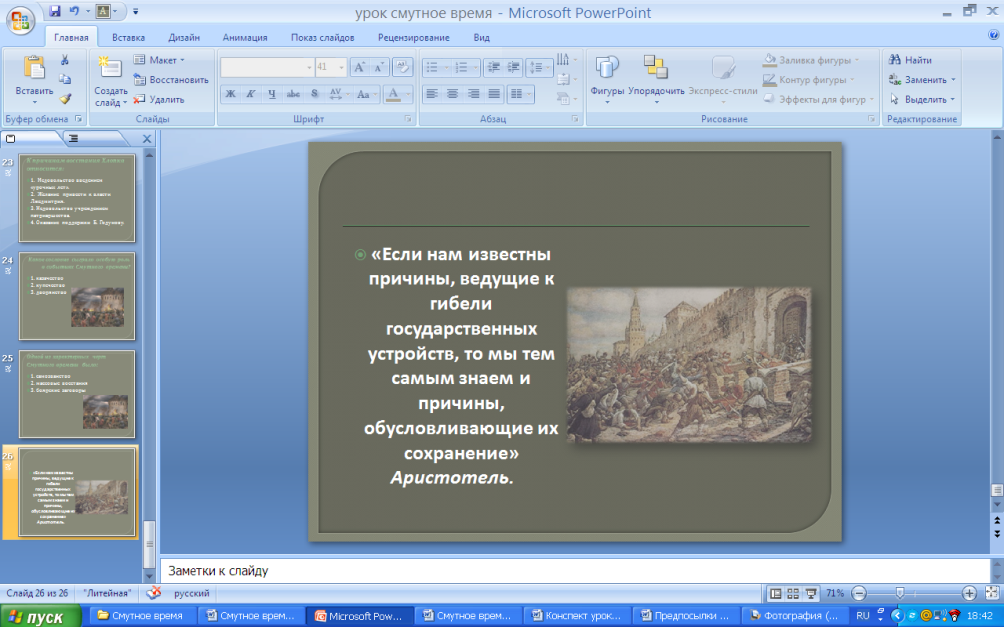 События Смутного времени показали огромную жизнеспособность нашего народа: он смог найти в себе силы для спасения и возрождения страны в почти безнадежном положении. Россияне оказались не пассивными и покорными «рабами», а инициативными людьми, сохранившими определенные демократические традиции (ополчение по собственной инициативе) и умение действовать совместно. Немало геройских подвигов того времени: длительное сопротивление Троице–Сергиева монастыря «тушинцам», Смоленска – полякам, подвиг Ивана Сусанина, которыми гордится русский народ.Домашнее задание:Подготовьте эссе по теме урока с учетом дополнительных сведений интернет ресурса и дополнительной литературы, список которых приведен в бланке опорного конспекта.Примечание:  В содержании урока показаны лишь фрагменты слайдов презентации Power Point. Полный комплект презентации прилагается на диске.Этапы урока. Деятельность учителя.ВремяВремяМетоды и приемыДеятельность учащихсяОрганизационный моментВыбор из класса учеников с учетом  их способностей для подготовки выступлений на уроке. Объяснение навыков работы с литературой.за 2 недели до урока.за 2 недели до урока.Индивидуальная схема работыИзучают литературу и интернет источники. Готовят сообщения по теме. Консультируются с учителем  теме исследования.Вступительное слово к уроку учителя Разъяснение действий учителя и учеников на уроке.2 мин2 минРабота со всем классомСлушают разъяснения учителя. Задают вопросы по оформлению опорного конспекта.Актуализация урока Учитель комментирует содержание слайдов презентации, показывающих важность и актуальность  темы урока 3 мин3 минДидактическая схема. Работа со всем классом Отвечают на вопросы учителя. Называют поднятые в презентации проблемы, заносят в опорный конспект вопросы для дополнительного исследованияУчитель приступает к изложению разделов урока. Каждый раздел сопровождаются показом слайдов в Microsoft Power Point. 30 мин30 минФронтальная работа учителя  с учениками. Слушают учителя, смотрят  презентацию.  Работают с вопросами в опорном конспекте по данной проблеме.Задания, закрепляющие полученные знания.Учитель просит учеников  ответить на вопросы, показанные на слайдах презентации урока. Задания, закрепляющие полученные знания.Учитель просит учеников  ответить на вопросы, показанные на слайдах презентации урока. 5 минИндивидуальная, групповая и работа со всем классом учителя  с учениками.Отвечают на вопросы.  Записывают ответы в бланках опорного конспектаПодведение итогов урокаУчитель вместе с учащимися анализирует важность урока. Предлагает учащимся дома подготовить эссе по вопросам, связанных с темой урока.Подведение итогов урокаУчитель вместе с учащимися анализирует важность урока. Предлагает учащимся дома подготовить эссе по вопросам, связанных с темой урока.5 минСамооценка и оценка работы учеников на урокеАнализируют свою работу на уроке, оценивают результат, записывают в опорный конспект предложения по внеклассным исследованиям проблемы урока.